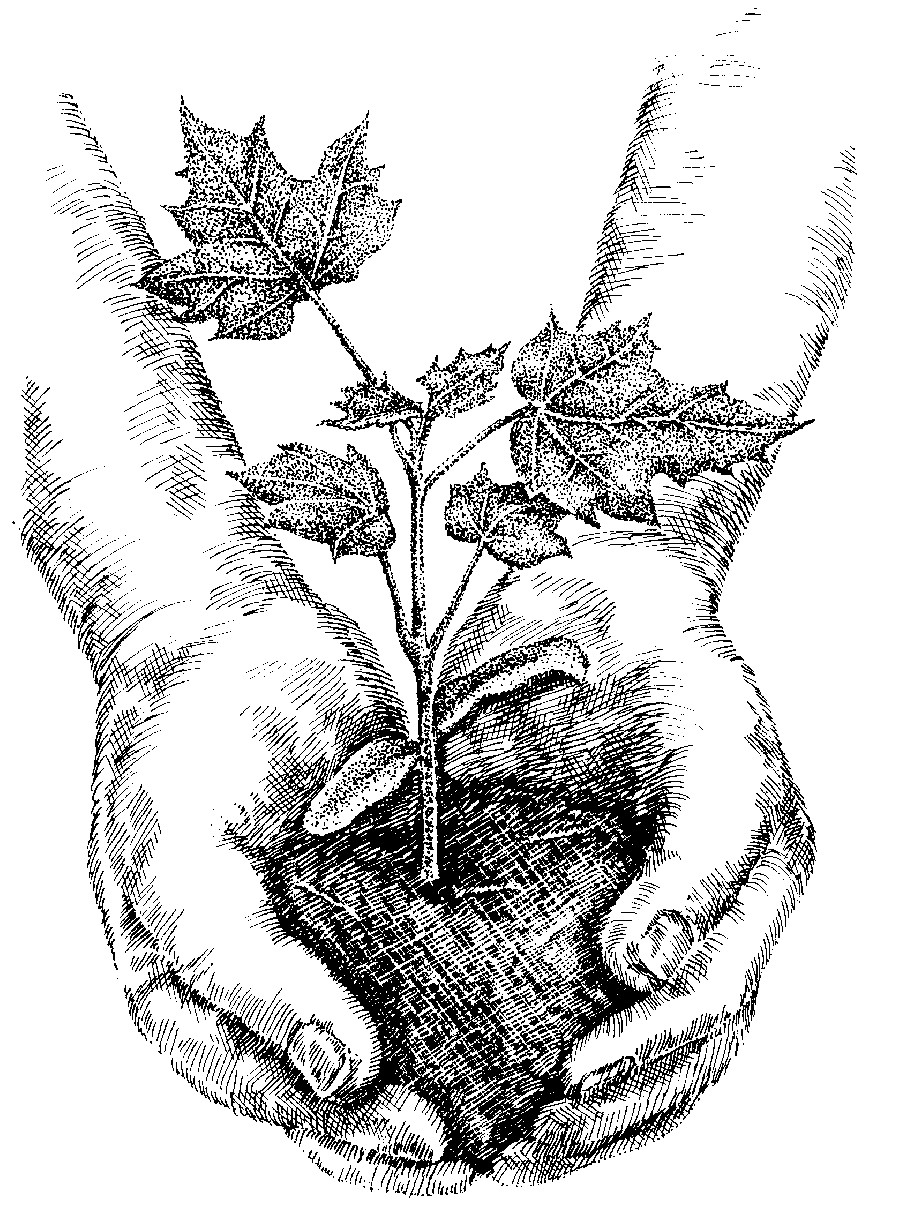 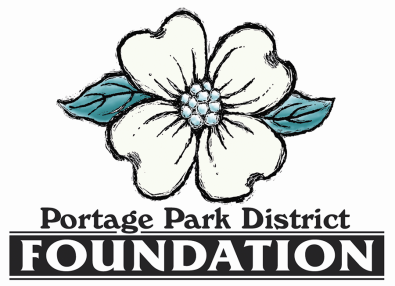 25th  Annual Portage Park District Foundation        Environmental Conservation             Awards Benefit Dinner                                                                         April 22, 2023Business or Organization Name (please write it as you want it listed in the program)_____________________________________________________________________________________Contact person ________________________________________________________________________E-mail _____________________________________   Phone ___________________________________Mailing Address ________________________________________________________________________SPONSORSHIP OPPORTUNITIES (due 4/7/2023) EARLY BIRD ADVERTISING SPECIAL:  Logos of $500 and above sponsorships received by March 10thwill be included in the 850+ invitations._____  Eastern Redbud (Up to $99) includes listing in dinner program._____  Eastern White Pine ($100-249) includes listing in dinner program and on event webpage._____  American Beech ($250-499) includes logo and listing in dinner program, on event webpage,                    and on the screens at the dinner._____  White Oak ($500-999) includes logo and listing in dinner program, on event webpage, on the                     screens at the dinner and a display poster at the dinner; and two complimentary dinners._____  Black Walnut ($1,000 – 2,499) includes logo and listing in dinner program, on event webpage, on                  the screens at the dinner, on a display poster at the dinner and mention by the MC before                   and during the dinner program; and four complimentary dinners._____  Flowering Dogwood ($2,500 and above) includes logo and listing in dinner program, on event                  webpage, on the screens at the dinner, on a display poster at the dinner and mention by the                    MC before and during the dinner program; and eight complimentary dinners.Please submit company logo via camera-ready .JPEG file no later than April 7th (or March 10th to take advantage of Early Bird advertising special) portageparkdistrictfoundation@gmail.comNames of dinner attendees:______________________________________________________________________________(tickets in addition to complimentary dinner tickets may be purchased)Amount enclosed $_____________  (Payable to the Portage Park District Foundation)Mail to: Portage Park District Foundation, P.O. Box 2327, Streetsboro, OH 44241